		DOKUMENT SKŁADANY NA WEZWANIE ZAMAWIAJĄCEGO
(nazwa (firma) i dokładny adres Wykonawcy/     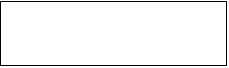 Wykonawcy wspólnie ubiegającego się o udzielenie zamówienia)                                                                                          Oświadczenie o aktualności informacji zawartych w oświadczeniu wstępnymdo postępowania o zamówienie publiczne na:Wykonanie usługi serwisu, konserwacji oraz utrzymania w ciągłej sprawności instalacji 
i urządzeń systemu wody dejonizowanej w budynkach Uniwersytetu Gdańskiego.Ja/my niżej podpisany/i oświadczam/my*, że informacje zawarte w oświadczeniu wstępnym, złożonym wraz z ofertą, w zakresie podstaw wykluczenia z postępowania, wskazanych przez Zamawiającego w rozdziale VI SWZ, pozostają aktualne na dzień złożenia niniejszego oświadczenia.OŚWIADCZENIE DOTYCZĄCE PODANYCH INFORMACJI:Oświadczam, że wszystkie podane w tym oświadczeniu informacje są aktualne i zgodne z prawdą oraz zostały przedstawione z pełną świadomością konsekwencji wprowadzenia Zamawiającego w błąd przy przedstawianiu informacji. Miejscowość: ..................................., dnia .................... r.podpis Wykonawcy	(zgodnie z zapisami w SWZ)